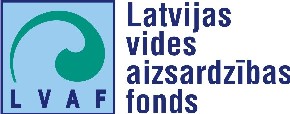 projektu KONKURSA NOLIKUMSValsts budžeta programmas „Vides aizsardzības fonds” apakšprogrammā „nozares vides projekti” 2015. gadamAPSTIPRINĀTSar Latvijas vides aizsardzības fonda padomes2014. gada 29. septembra sēdes Nr.13 lēmumu § 2.1.Rīga 2014sATURS1.	Valsts budžeta programma „Vides aizsardzības fonds”	32.	Projektu konkursa mērķis	33.	Atbalstāmās aktivitātes	34.	Projektu konkursa apraksts	34.1.	Konkursa izsludināšana	34.2.	Projekta iesniedzējs	44.3.	Projekta finansējuma izlietošanas nosacījumi	44.4.	Projekta izmaksas	44.5.	Projekta īstenošanas laiks	55.	Pieteikšanās projektu konkursam	55.1.	Projekta iesnieguma iesniegšana	55.2.	Iesniedzamie dokumenti	55.3.	Projekta iesnieguma noformēšanas prasības	56.	Projektu izskatīšana un Lēmuma pieņemšana	66.1.	Administratīvā izvērtēšana	66.2.	Projektu izvērtēšana VARAM	66.3.	Projektu izvērtēšana Latvijas vides aizsardzības fonda Konsultatīvajā padomē	76.4.	Fonda padomes lēmums par projektu finansēšanu, noraidīšanu vai atlikšanu ar turpmākās izskatīšanas nosacījumiem	76.5.	Fonda padomes lēmuma paziņošana	87.	Vienošanās par projekta finansēšanas un izpildes kārtību	88.	Pielikumi	9Valsts budžeta programma „Vides aizsardzības fonds”Latvijas vides aizsardzības fonds (turpmāk – Fonds) ir valsts budžeta līdzekļu kopums vides aizsardzības pasākumu un projektu īstenošanai.Fonda mērķis ir veicināt ilgtspējīgu tautsaimniecības attīstību, integrējot vides aizsardzības prasības visās tautsaimniecības nozarēs, lai nodrošinātu iedzīvotāju tiesības dzīvot kvalitatīvā vidē saskaņā ar valsts vides politikas pamatnostādnēm, kā arī pietiekamus pasākumus bioloģiskās daudzveidības saglabāšanai un ekosistēmu aizsardzībai.Fonda līdzekļu turētājs ir Latvijas vides aizsardzības fonda administrācija (turpmāk – Fonda administrācija). Fonda administrācija ir Vides aizsardzības un reģionālās attīstības ministrijas (turpmāk – VARAM) pakļautībā esoša tiešās pārvaldes iestāde.Projektu konkursa mērķis Projektu konkursa finansējuma saņemšanai no valsts budžeta apakšprogrammas 21.13.00. „Nozares vides projekti” mērķis ir finansiāli atbalstīt projektus, kuru ietvaros tiek veicināta vides aizsardzības iestāžu veiktspējas stiprināšana, kā arī Latvijā aktuālo vides problēmu risināšana.Atbalstāmās aktivitātes2015. gadā no apakšprogrammas 21.13.00 „Nozares vides projekti” (turpmāk – Apakšprogramma) līdzekļiem tiks atbalstīti projekti, kas paredz īstenot šādas aktivitātes: vides izglītības pasākumu organizēšana (t.sk., bet ne tikai izglītojoši pasākumi, semināri, konferences); informatīvo un metodisko materiālu sagatavošana un izdošana; krājumu un kolekciju pieejamības nodrošināšana sabiedrībai un apmeklējumu kvalitātes paaugstināšana; pasākumu veikšana reto un aizsargājamo sugu genofonda un biotopu saglabāšanai;vides aizsardzības iestāžu veiktspējas stiprināšana (t.sk. personāla kvalifikācijas un kompetences celšana);pētījumu, datu vākšanas un analīzes veikšana aktuālu vides problēmu risināšanai;pasākumi kapacitātes stiprināšanai zaļā iepirkuma ieviešanas atbalstam.Projekta iesniegumā drīkst iekļaut tikai vienu aktivitāti. Projekta iesniedzējs var iesniegt neierobežotu skaitu projekta iesniegumus.Netiek atbalstītas aktivitātes, kas tieši saistītas ar valsts pārvaldes iestāžu nolikumā noteikto pamatuzdevumu īstenošanu un dublē valsts budžeta bāzes finansējuma programmā paredzēto aktivitāšu finansēšanu, kā arī pamatlīdzekļu iegāde vai noma, kam finansējumu iespējams saņemt attiecīgās iestādes pamatbudžeta ietvaros.Projektu konkursa aprakstsKonkursa izsludināšanaSaskaņā ar Latvijas vides aizsardzības fonda padomes (turpmāk – Fonda padome) lēmumu, Fonda administrācija izsludina projektu iesniegšanu, publicējot informāciju Fonda administrācijas interneta mājas lapā www.lvafa.gov.lv, kā arī elektroniski izsūtot informāciju par projektu iesniegšanu VARAM, kā arī VARAM padotībā esošajām institūcijām.Projekta iesniedzējsProjektu iesniedzēji finansējuma saņemšanai (turpmāk – Projekta iesniedzējs) no valsts budžeta apakšprogrammas 21.13.00 „Nozares vides projekti” var būt: Vides aizsardzības un reģionālās attīstības ministrija;Valsts vides dienests;Dabas aizsardzības pārvalde;Vides pārraudzības valsts birojs;Latvijas Dabas muzejs;Nacionālais Botāniskais dārzs;Latvijas Hidroekoloģijas institūts. Projekta finansējuma izlietošanas nosacījumiKonkursam pieejamais finansējums 2014. gadā no apakšprogrammas 21.13.00 „Nozares vides projekti” līdzekļiem ir I kārtā EUR 397 200,00 II kārtā EUR 213 878,00. No apakšprogrammas prasītais minimālais vai maksimālais finansējums projektam nav noteikts.Projektam piešķirtais finansējums tiek ieskaitīts noteiktā Valsts kases kontā, saskaņā ar projekta finansēšanas plānu.Maksājumi no piešķirtā Fonda finansējuma Projekta tāmē paredzētajiem pasākumiem veicami projekta īstenošanas laika ietvaros, atbilstoši Vienošanās par projekta finansēšanas un izpildes kārtību (turpmāk – Vienošanās) nosacījumiem un projekta finansēšanas plānam.Izmaksām, kas tiek segtas no Fonda piešķirtā finansējuma, jābūt reāli veiktām un uzskaitītām projekta īstenotāja grāmatvedības uzskaitē, identificējamām un pārbaudāmām, kā arī pamatotām ar dokumentu oriģināliem.Projekta izmaksasNo Fonda finansējuma projekta ietvaros attiecināmas sekojošas izmaksas:4.4.1. projekta darbinieku atalgojums, kas ir pamatots un tieši saistīts ar projekta aktivitāšu īstenošanu;4.4.2. valsts sociālās apdrošināšanas obligātās iemaksas, kuru izmaksa ir obligātā saskaņā ar normatīvajiem aktiem, bet tikai attiecībā uz 4.4.3.punktā noteikto projekta darbinieku atalgojumu;4.4.3. honorāru un autoratlīdzību izmaksas, kas ir pamatotas un tieši saistītas ar projekta aktivitāšu īstenošanu;4.4.4. komandējumu izmaksas, kas ir pamatotas un tieši saistītas ar projekta aktivitāšu īstenošanu.4.4.5. pakalpojumu izmaksas, kas ir pamatotas un tieši saistītas ar projekta aktivitāšu īstenošanu4.4.6. materiālu, mazvērtīgā inventāra un izejvielu izmaksas projekta specifisko aktivitāšu īstenošanai;4.4.7.	 pamatlīdzekļu (materiāli aktīvi, kuri nepieciešami projekta mērķu sasniegšanai un kurus plānots izmantot ilgāk nekā vienu gadu, un kuri nav iegādāti pārdošanai pēc projekta īstenošanas laika beigām) iegāde, kas ir pamatota un tieši saistīta ar projekta aktivitāšu īstenošanu.Projekta īstenošanas laiksProjekta īstenošana jāuzsāk 2015. gadā un tas ir jāpabeidz ne vēlāk, kā līdz 2015. gada 30. decembrim. Šajā termiņā jābūt izpildītiem visiem projekta darba uzdevumiem. Pieteikšanās projektu konkursamProjekta iesnieguma iesniegšanaFinansējuma saņemšanai no Fonda 2015. gadā var pieteikties, iesniedzot projekta iesniegumu veidlapu (Nolikuma pielikums Nr.1.) Fonda administrācijā no 2014. gada 20.–31. oktobrim (I kārta) un 8.–19. decembrim (II kārta). Projekta iesniegums jāiesniedz Fonda administrācijā, darba dienās no plkst. 9:00 līdz 17:00 vai sūtot ierakstītā vēstulē pa pastu, vai nosūtot iesniegumu elektroniska dokumenta veidā, kas parakstīts ar drošu elektronisko parakstu, līdz Nolikumā izsludinātā termiņa dienas beigām, uz e-pastu lvafa@lvafa.gov.lv. Ja projekta iesniegumu nosūta pa pastu, par projekta iesnieguma iesniegšanas datumu uzskata pasta zīmogā norādīto nosūtīšanas datumu.  Projektu iesniegumi, kas saņemti vai izsūtīti pa pastu (pasta zīmogs) pirms vai pēc izsludinātā termiņa beigām, netiek pieņemti. Ja projekta iesniegums iesniegts pēc norādītā termiņa, to nodod vai nosūta atpakaļ projekta iesniedzējam.Latvijas vides aizsardzības fonda administrācijas adrese: Eksporta iela 5, Rīga, LV - 1010, tālr.: 67503322, fakss 67503304, e-pasta adrese: lvafa@lvafa.gov.lv, mājaslapa: www.lvafa.gov.lv. Iesniedzamie dokumentiProjekta iesnieguma veidlapai pielikumā jāpievieno šādi dokumenti: projekta izmaksu kalkulācija (Nolikuma pielikums Nr.2); projekta aktivitāšu un finansējuma izlietošanas laika grafiks (Nolikuma pielikums Nr.3).Projekta iesnieguma noformēšanas prasībasJa projekta iesniegums tiek iesniegts papīra formātā, tam jāatbilst šādām prasībām:iesniegums ar pielikumiem, kā arī tam pievienotie informatīvie materiāli, jāiesniedz 1 eksemplārā, cauršūts (caurauklots, uz pēdējās lapas aizmugurē diegu galiem jābūt pielīmētiem ar uzlīmi un uz tās jābūt norādītai informācijai par dokumentā sanumurēto un cauraukloto lapu skaitu);vienlaikus projekta dokumentu (iesnieguma veidlapa, izmaksu kalkulācija un projekta aktivitāšu specifiskie dokumenti) elektroniskā versija jānosūta uz adresi lvafa@lvafa.gov.lviesnieguma veidlapai jābūt aizpildītai latviešu valodā, datorrakstā;Ja projekta iesniegums tiek iesniegts elektroniska dokumenta veidā, tam jāatbilst šādām prasībām:tam jābūt izstrādātam un noformētam atbilstoši elektronisko dokumentu apriti regulējošo normatīvo aktu prasībām;tam jābūt izstrādātam DOC, XLS, PDF, vai JPG datņu formātā;projekta iesnieguma veidlapai un papildus iesniedzamo dokumentu oriģināliem jābūt parakstītiem katram atsevišķi ar to autoru drošu elektronisku parakstu un apliecinātiem ar laika zīmogu pirms projektu iesniegumu iesniegšanas termiņa beigām;Projektu izskatīšana un Lēmuma pieņemšanaAdministratīvā izvērtēšana10 (desmit) darba dienu laikā pēc izsludinātā konkursa termiņa beigām Fonda administrācija veic projektu iesniegumu izskatīšanu, tos vērtējot pēc sekojošiem administratīviem kritērijiem: 6.1.1.	projekta iesniegums ir noformēts atbilstoši Nolikuma 5.3. punkta prasībām; 6.1.2.	projekta iesniegums satur visus nepieciešamos dokumentus saskaņā ar Nolikuma 5.2. punktu;6.1.3.	projekta iesniedzējs atbilst Nolikuma 4.2. punkta prasībām;6.1.4.	Projekta iesniegumu ir parakstījusi persona ar pārstāvības tiesībām vai persona ar attiecīgu pilnvarojumu pārstāvēt iesniedzēju un pilnvarojuma oriģināls ir pievienots projekta iesniegumam;6.1.5.	plānotais projekta īstenošanas periods nepārsniedz noteikto maksimāli pieļaujamo projekta īstenošanas laika periodu – 2015. gada 30. decembris. 6.1.9.	projekta iesniedzējs ir izpildījis visu līdz šim noslēgto līgumu par Fonda finansējuma saņemšanu nosacījumus un noteikumus, kā arī tam nav nenokārtotu saistību par iepriekš no Fonda finansētajiem projektiem.Fonda administrācijai ir tiesības ar motivētu lēmumu pagarināt projektu iesniegumu administratīvās izvērtēšanas termiņu. Projektu iesniegumi, kas neatbilst projektu administratīvajiem kritērijiem, netiek virzīti tālākai projekta izvērtēšanai. Fonda administrācija 1 (viena) mēneša laikā pēc projektu konkursa termiņa beigām nosūta projekta iesniedzējam motivētu lēmumu, kurā informē par noraidīšanas iemeslu. Projektu iesniegumi, kas atbilst administratīvajiem atbilstības kritērijiem, tiek virzīti tālākai izskatīšanai VARAM un Latvijas vides aizsardzības fonda konsultatīvajā padomē (turpmāk – Konsultatīvā padome). Ja Fonda administrācija tālākai izskatīšanai ir virzījusi projektu, kas neatbilst administratīvajiem atbilstības kritērijiem, neskatoties uz to, Fonda padomei ir tiesības noraidīt šādu projektu lēmuma pieņemšanas stadijā, balstoties uz konstatēto neatbilstību administratīvajiem kritērijiem.Projektu izvērtēšana VARAMProjektu iesniegumu kvalitātes un finanšu izvērtēšanu veic ar Vides aizsardzības un reģionālās attīstības ministrijas rīkojumu izveidota ekspertu komisija, kas veic projektu izvērtēšanu atbilstoši Pielikumā Nr.4 norādītajiem piemērojamiem vērtēšanas kritērijiem. Projektu izvērtēšana Latvijas vides aizsardzības fonda Konsultatīvajā padomēKonsultatīvā padome darbojas saskaņā ar Nolikumu, ar kuru var iepazīties Fonda administrācijas mājaslapā.Konsultatīvā padome veic projektu izvērtēšanu atbilstoši Pielikumā Nr.4 norādītajiem piemērojamiem vērtēšanas kritērijiem.Fonda padomes lēmums par projektu finansēšanu, noraidīšanu vai atlikšanu ar turpmākās izskatīšanas nosacījumiemŅemot vērā, ka projektu konkursā pieejamais finansējuma apjoms ir ierobežots un Fonda padomei saskaņā ar Latvijas vides aizsardzības fonda likuma 6.pantu ir uzdevums mērķtiecīgi un efektīvi pārvaldīt un sadalīt līdzekļus vides aizsardzības projektu īstenošanai, Fonda padome, izvērtējot projektu iesniegumus veic projektu izvērtējumu pēc šādiem kritērijiem par katra kritērija atbilstību piešķirot no 0 līdz 2 punktiem (0- nav nozīmīgs; 1- nozīmīgs; 2- prioritāri nozīmīgs):projekta finansēšanas nozīmīgums Latvijas vides politikas pamatnostādnēs un Eiropas Savienības vides aizsardzības rīcības programmā noteikto mērķu sasniegšanai;ar projektu risināmā vides problēma vai tās aspekta sistēmiskā nozīmība un aktualitāte Latvijā;ar projektu sagaidāmo rezultātu pienesuma būtiskums aktuālās vides problēmas risināšanai; projektā piedāvāto risinājumu efektivitāte projekta rezultātu ilgtspējai un/vai sabiedrības vides apziņas celšanai.Fonda padomes projekta vērtējumam ir sekojošs īpatsvars attiecībā uz projekta vidējo  kopējo vērtējumu:Projekta galīgo novērtējumu punktu izteiksmē nosaka, reizinot vidējo vērtējuma Ekspertu komisijā un Konsultatīvajā padomē ar Fonda padomes novērtējuma īpatsvaru. Vērtējumu punktu izteiksmē noapaļo, ņemot vērā pirmo zīmi aiz komata pēc ierastajiem matemātikas principiem. Ja pirmā zīme aiz komata ir no 0 līdz 4, vērtējums nemainās, ja pirmā zīme aiz komata ir no 5 līdz 9, tad vērtējums tiek apaļots par vienu vērtību uz augšu.Pēc projektu novērtējuma Ekspertu komisijā, Konsultatīvajā padomē un Fonda padomē Fonda padome ņemot vērā pieejamo finansējuma apjomu, izvērtējot pieprasītā finansējuma no Fonda un projekta īstenotāja līdzfinansējuma apjomu, ievērojot projekta iegūtā novērtējuma punktu kopsummu, sākot no visvairāk kopsummā punktus ieguvušā projekta, pieņem vienu no sekojošiem lēmumiem: atbalstīt projektu, piešķirot tam finansējumu un norādot finansējuma piešķiršanas nosacījumus;atbalstīt projektu, piešķirot tam mazāku finansējumu nekā, prasīts, un norādot finansējuma piešķiršanas nosacījumus; atlikt lēmuma pieņemšanu, norādot pamatojumu;noraidīt projektu neatbilstošas kvalitātes dēļ;noraidīt projektu finanšu trūkuma dēļ. Ja divi vai vairāk projektu iesniegumu saņēmuši vienādu punktu skaitu, priekšroka tiek dota projektam, kurš saņēmis augstāku novērtējumu Fonda padomes vērtējumā. Nākamie kritēriji vienāda Fonda padomes vērtējuma gadījumā secīgi ir Ekspertu komisijas vērtējums / Konsultatīvās padomes vērtējums / mazākais prasītais Fonda finansējuma apjoms.Fonda padomes lēmuma paziņošanaFonda administrācija 1 (viena) mēneša laikā no Fonda padomes lēmuma pieņemšanas elektroniska dokumenta veidā vai nosūtot ierakstītu vēstuli, informē projekta iesniedzēju par Fonda padomes lēmumu. Fonda administrācija pēc Fonda padomes sēdes protokola parakstīšanas savā mājas lapā www.lvafa.gov.lv ievieto Fonda padomes pieņemtos lēmumus. Vienošanās par projekta finansēšanas un izpildes kārtībuPēc Fonda padomes lēmuma par projekta finansēšanu un lēmumā minēto nosacījumu izpildes, starp Fonda administrāciju un Projekta iesniedzēju (īstenotāju) tiek noslēgta Vienošanās, kas nosaka projekta finansēšanas un izpildes kārtību, Fonda administrācijas un Projekta īstenotāja tiesības, pienākumus un atbildību projekta īstenošanas laikā un pēc projekta pabeigšanas. Nepieciešamības gadījumā var tikt noslēgta papildus vienošanās par projekta īstenošanas laika pagarinājumu vai citām pamatotām izmaiņām.Saskaņā ar Vienošanās nosacījumiem, saskaņojot ar Fonda administrāciju, projekta īstenotājs apņemas ievērot vadlīnijas Fonda publicitātes pasākumu nodrošināšanai.Noslēgtā Vienošanās starp Fonda administrāciju un Projekta īstenotāju regulē arī projekta īstenošanas pārskatu iesniegšanas kārtību, termiņus un formu. Pārskati par projekta īstenošanu ir jāiesniedz noteiktā formā, kuru apstiprinājusi Fonda padome. Pārskatu veidlapas, kā arī instrukcijas par to aizpildīšanu (paraugs) pieejamas Fonda administrācijas interneta mājas lapā. Ja projekta īstenošanas laiks pārsniedz 3 (trīs) kalendāros mēnešus, par katru kalendārā gada ceturksni (izņemot pēdējo) projekta īstenotājam jāiesniedz Ceturkšņa pārskats par projekta īstenošanu. Ceturkšņa pārskati par projekta īstenošanu jāiesniedz par katru kalendārā gada ceturksni (izņemot pēdējo) līdz nākamā ceturkšņa pirmā mēneša 20 (divdesmitajam) datumam.Divu kalendāro mēnešu laikā pēc Projekta īstenošanas, projekta īstenotājam jāiesniedz Fonda administrācijai Noslēguma pārskats par projekta īstenošanu.Fonda administrācijai, saskaņā ar Vienošanos, kā arī Fonda administrācijas nolikumu, ir tiesības no projekta īstenotāja pieprasīt visu ar projektu saistīto dokumentāciju, ko tā uzskata par nepieciešamu, lēmuma par iesniegtā pārskata pieņemšanu vai noraidīšanu pieņemšanai.Projekta īstenošanas pārskats var tikt noraidīts, ja projekta īstenošanas gaitā un Fonda padomes piešķirtā finansējuma izlietošanā Fonda administrācija konstatējusi:nepilnības pārskata aizpildīšanā;finanšu datu un informācijas sagrozīšanu; finanšu disciplīnas pārkāpumus;citu prettiesisku darbību vai bezdarbību.Projekta īstenošanas pārskata noraidīšanas gadījumā Fonda administrācija nosūta projekta īstenotājam rakstveida paziņojumu, kurā norāda konstatētās nepilnības, kā arī, ja Fonda administrācija uzskata to par iespējamu, termiņus, kuros atkārtoti jāsniedz projekta īstenošanas pārskati.Projekta īstenošanas laikā un pēc tā pabeigšanas Administrācija ir tiesīga jebkurā brīdī iepazīties ar Projekta realizācijas gaitu, projekta dokumentāciju, kā arī apmeklēt Projekta realizācijas vietas.PielikumiNr. 1 - Projekta iesnieguma veidlapaNr. 2 - Projekta izmaksu kalkulācija Nr. 3 - Projekta aktivitāšu un finansējuma izlietošanas laika grafiksNr. 4 - Piemērojamie vērtēšanas kritērijiFonda padomes vērtējumsĪpatsvars7-8 punkti15-60.8753-40.751-20.62500.5